Secondary School Board Register of Business Interests 2023-2024 (Stuart Bathurst Catholic High School and Bishop Milner Catholic College)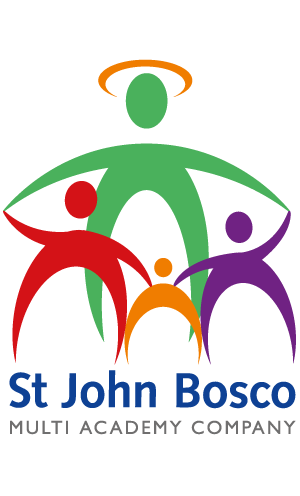  Guidance notes for completion:2) MBR – Member; FDIR – Foundation Director (appointed by BDES); CDIR; Co-opted Director (appointed by the Board) 7) For use when recording individuals whose terms have ended within the last 12 months8) The register should detail a description of the interest but does not require specific information such as business names9) The register should specify the name of the school and the type of position held10) The register should detail a description as long as it is clear to the public that there’s a relationship, i.e. spouse of a member of staff(1) Name(2)Category(3) Position(4)Date Appointed / Reappointed(5)End of Term date(6)Length of term(7)Reason for stepping down(8)Relevant Business and Pecuniary Interests(please specify)(9)Trusteeships and Governorships at other educational establishments/charities(please specify)(10)Personal relationships with trust employees or other members/trustees/local governors(please specify)(11)Date of declaration(12)2022-2023 meeting attendanceChristine IvesFGOV13.05.2212.05.264YrsShareholder Gladstone Carpets and Flooring LtdNoneNone20.09.234/6Ed MastersonFGOV13.05.2212.05.264YrsNoneExecutive Director - DRBNone24.09.232/6Tina GallagherFGOVChair28.04.2327.04.274YrsNoneHoly Name Primary School since 2023None20.09.231/1Amman AhmedAGOV24.05.2223.05.264YrsNone NoneNone29.08.234/7Laura DunneFGOV26.05.2325.05.274YrsNoneNoneNone12.09.232/4Rajesh Patel PAR15.11.2214.11.264YrsNoneNoneNone25.07.233/3Laura ManoilaSTA (BMCC)8.12.227.12.264YrsNoneNoneNone20.07.232/2Rachel PrattSTA (SBCHS)25.04.2324.04.274YrsNoneNoneNone14.08.231/1Georgia BailliePARChair15.11.2214.11.264YrsPersonalNoneNoneNone20.11.222/3Mark Rollason FGOV13.05.2212.05.264YrsPersonalNoneNoneNone21.09.224/6Sean McCayFGOVChair17.06.2207.07.234YrsRe-locatingNoneNoneSpouse - teacher at BMCC20.09.22¾Emma FitzgeraldFGOV13.05.2223.03.234YrsPersonal ReasonsNoneNoneNone21.10.223/5Paul PiddockFDIRChair 01.09.1931.08.234YrsFoundation Link appointment overseeing transition of new boardNoneTrustee – Sandwell Leisure TrustLA Governor – Holy Trinity SandwellIndependent Member – Woodlands School Advisory CommitteeFamily member – teacher at Stuart Bathurst02.05.222/3David HassallAGOV24.05.2219.10.22<1No reason givenSpouse is Director at Wolf Education Head of Data and Performance DATNone20.9.220/1